附件12022年泰安市市直学校面向社会公开招聘教师岗位汇总表招聘人数序号 事业单位 主管部门 岗位类别 岗位等级 岗位名称 经费形式山东省泰学历 学位硕士专业名称其他条件咨询电话 备注专业技术高中物 财政拨理教师 款研究生物理学（一级学科）、学科教学 取得相应学段及学 0538-（物理）、课程与教学论（物理） 科教师资格证 58853881 安第一中 市教育局学初级1及以上取得相应学段及学科教师资格证；限应届及择业期（2020、2021届）内未落实过工作单位的高校毕业生报考山东省泰2 安第一中 市教育局学硕士及以上专业技术高中物 财政拨理教师 款研究生物理学（一级学科）、学科教学（物理）、课程与教学论（物理）0538-5885388初级1取得相应学段及学科教师资格证；限应届及择业期（2020、2021届）内未落实过工作单位的高校毕业生报考山东省泰3 安第一中 市教育局学硕士及以上专业技术高中化 财政拨学教师 款研究生化学（一级学科）、学科教学（化学）、课程与教学论（化学）0538-5885388初级初级初级111硕士及以上山东省泰山中学专业技术高中地 财政拨理教师 款研究生地理学（一级学科）、学科教学 取得相应学段及学 0538-（地理）、课程与教学论（地理） 科教师资格证 627823645市教育局市教育局取得相应学段及学科教师资格证；限应届及择业期（2020、2021届）内未落实过工作单位的高校毕业生报考硕士及以上山东省泰山中学专业技术高中地 财政拨理教师 款研究生地理学（一级学科）、学科教学（地理）、课程与教学论（地理）0538-6278236政治学（一级学科）、马克思主义硕士及以上山东省泰山中学专业技术高中政 财政拨治教师 款研究生理论（一级学科）、哲学（一级学 取得相应学段及学 0538-科）、学科教学（思政）、课程与 科教师资格证 6278236教学论（思政）6市教育局初级1第 1 页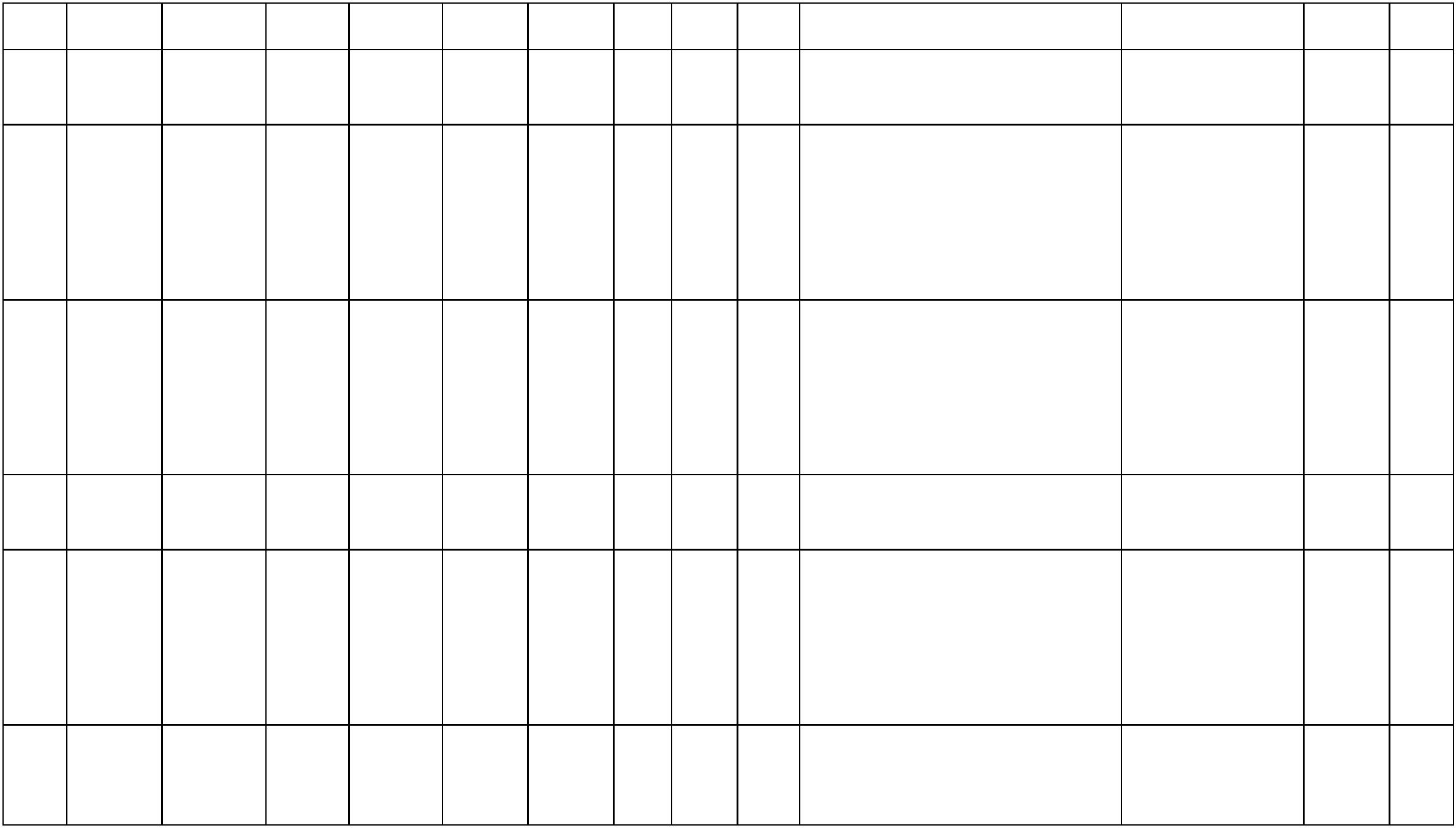 招聘人数序号 事业单位 主管部门 岗位类别 岗位等级 岗位名称 经费形式学历 学位专业名称其他条件咨询电话 备注取得相应学段及学科教师资格证；限硕士 物理学（一级学科）、电子科学与 应届及择业期及以 技术（一级学科）、学科教学（物 （2020、2021届）山东省泰山中学专业技术高中物 财政拨理教师 款研究生0538-627823678市教育局市教育局初级初级11上 理）、课程与教学论（物理）内未落实过工作单位的高校毕业生报考取得相应学段及学化学（一级学科）、化学工程与技 科教师资格证；限硕士 术（一级学科）、材料科学与工程 应届及择业期及以 （一级学科）、材料与化工（专 （2020、2021届）上 硕）、学科教学（化学）、课程与 内未落实过工作单泰安长城中学专业技术高中化 财政拨学教师 款研究生0538-6987901教学论（化学）位的高校毕业生报考硕士及以上泰安长城中学专业技术高中数 财政拨学教师 款研究生数学（一级学科）、学科教学（数 取得相应学段及学 0538-学）、课程与教学论（数学） 科教师资格证 69879019市教育局市教育局初级初级11地理学（一级学科）、大气科学硕士 （一级学科）、地质学（一级学及以 科）、地质资源与地质工程（一级上 学科）、学科教学（地理）、课程与教学论（地理）泰安长城中学专业技术高中地 财政拨理教师 款研究生取得相应学段及学 0538-科教师资格证 698790110硕士及以上泰安实验中学专业技术高中数 财政拨学教师 款研究生数学（一级学科）、学科教学（数 取得相应学段及学 0538-学）、课程与教学论（数学） 科教师资格证 82865671112市教育局市教育局初级初级21硕士 政治学（一级学科）、马克思主义及以 理论（一级学科）、学科教学（思上 政）、课程与教学论（思政）泰安实验中学专业技术高中政 财政拨治教师 款研究生取得相应学段及学 0538-科教师资格证 8286567取得相应学段及学科教师资格证；限应届及择业期（2020、2021届）内未落实过工作单位的高校毕业生报考考古学（一级学科）、中国史（一硕士及以上泰安实验中学专业技术高中历 财政拨史教师 款研究生级学科）、世界史（一级学科）、学科教学（历史）、课程与教学论（历史）0538-828656713市教育局初级1第 2 页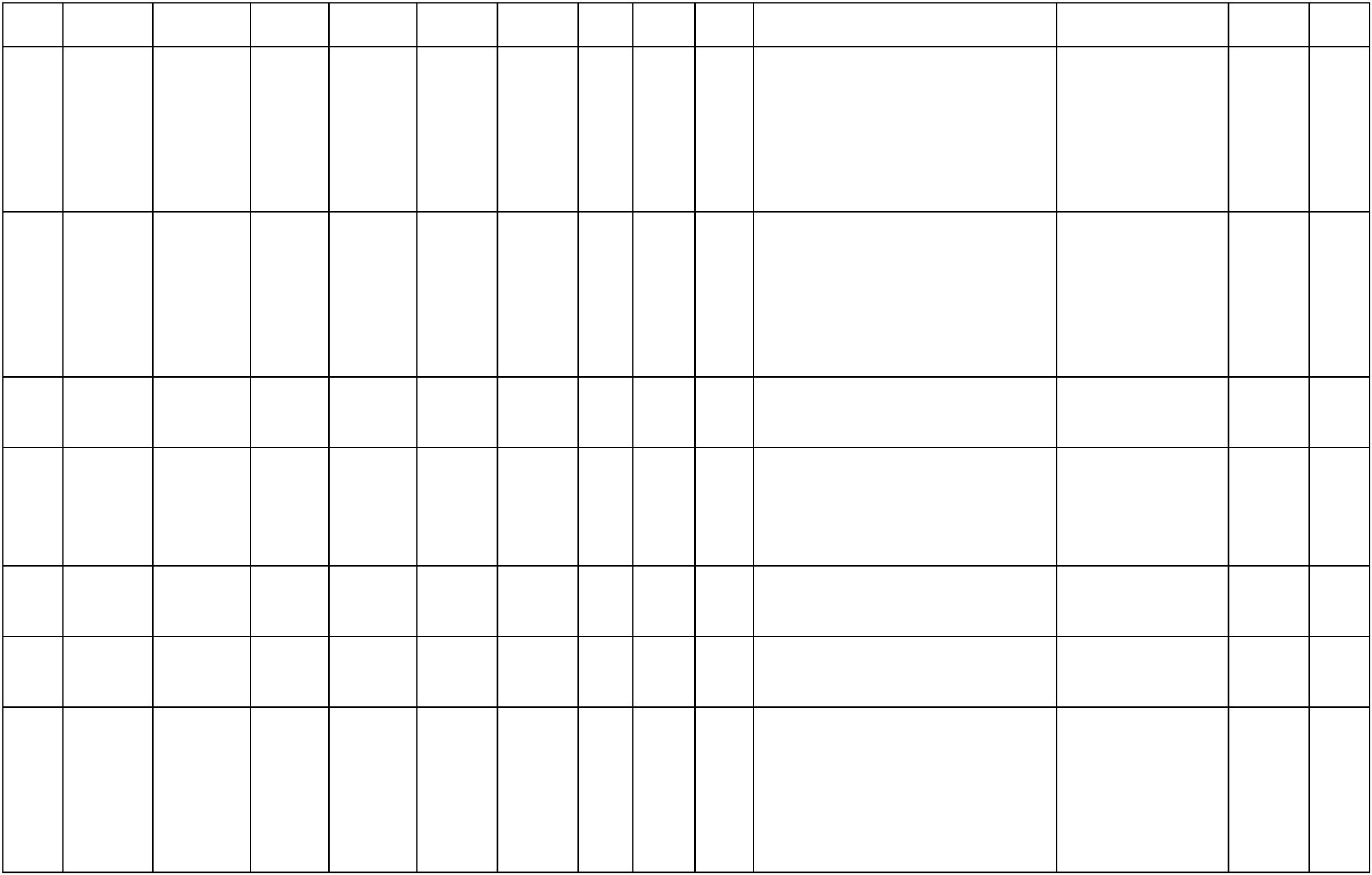 招聘人数序号 事业单位 主管部门 岗位类别 岗位等级 岗位名称 经费形式学历 学位硕士专业名称其他条件咨询电话 备注取得相应学段及学科教师资格证；限应届及择业期（2020、2021届）内未落实过工作单位的高校毕业生报考泰安实验中学专业技术高中地 财政拨理教师 款研究生地理学（一级学科）、学科教学（地理）、课程与教学论（地理）0538-828656714市教育局初级1及以上取得相应学段及学科教师资格证；限应届及择业期（2020、2021届）内未落实过工作单位的高校毕业生报考高中信初级 息技术教师硕士及以上泰安实验中学专业技术财政拨款研究生信息与通信工程（一级学科）、计算机科学与技术（一级学科）0538-82865671516市教育局市教育局11高中心初级 理健康教师硕士 心理学（一级学科）、心理教育、及以 课程与教学论（心理健康）、心理上 健康教育、应用心理（专硕）泰安实验中学专业技术财政拨款研究生取得相应学段及学 0538-科教师资格证 8286567以研究生学历报考的，本科所学专业须符合要求；取得相应学段及学科教师资格证；限应届及择业期（2020、2021届）内未落实过工作单位的高校毕业生报考本科：汉语言文学（师范类）初中初级 语文教师本科 学士1 及以 及以泰山学院附属中学专业技术财政拨款研究生：中国语言文学（一级学科）、学科教学（语文）、课程与教学论（语文）0538-848712817市教育局上上以研究生学历报考的，本科所学专业须符合要求；取得相应学段及学科教师资格证；限应届及择业期（2020、2021届）内未落实过工作单位的高校毕业生报考本科：数学与应用数学（师范类）研究生：数学（一级学科）、学科教学（数学）、课程与教学论（数学）初中初级 数学教师本科 学士1 及以 及以泰山学院附属中学专业技术财政拨款0538-848712818市教育局上上第 3 页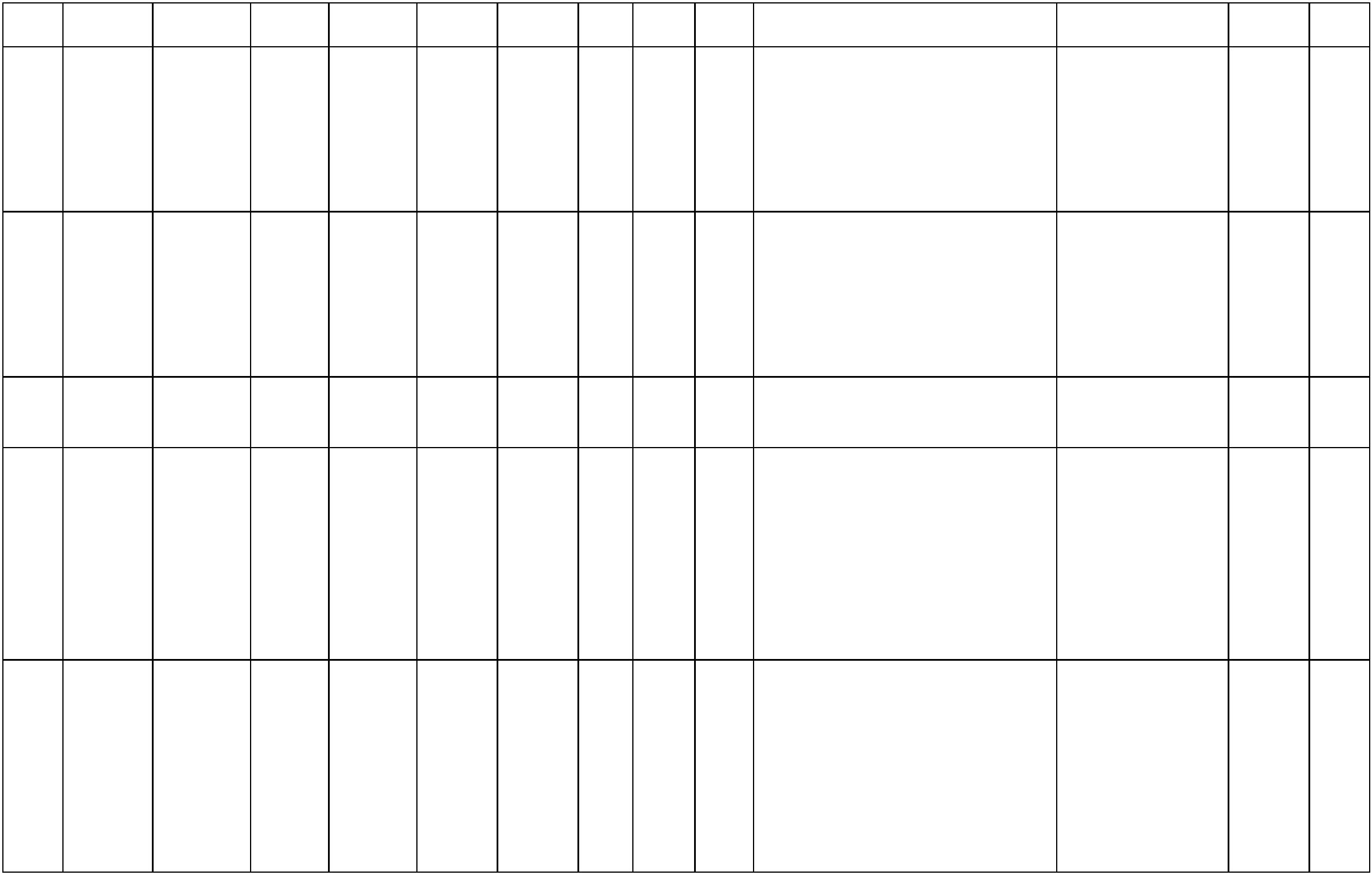 招聘人数序号 事业单位 主管部门 岗位类别 岗位等级 岗位名称 经费形式学历 学位专业名称其他条件咨询电话 备注本科：汉语言文学、汉语言、小学教育、广播电视编导、戏剧影视文山东省泰安市 市教育局实验学校本科 学士 学2 及以 及以 研究生：中国语言文学（一级学专业技术小学语 财政拨文教师 款取得相应学段及学 0538-科教师资格证 8224351192021初级初级初级上上 科）、学科教学（语文）、课程与教学论（语文）、小学教育（专硕）本科：汉语言文学、汉语言、小学 取得相应学段及学教育、广播电视编导、戏剧影视文 科教师资格证；限本科 学士 学山东省泰安市 市教育局实验学校应届及择业期专业技术小学语 财政拨文教师 款0538-82243512 及以 及以 研究生：中国语言文学（一级学 （2020、2021届）上上 科）、学科教学（语文）、课程与 内未落实过工作单教学论（语文）、小学教育（专 位的高校毕业生报硕）考取得相应学段及学本科：数学与应用数学、信息与计 科教师资格证；限本科 学士 算科学、小学教育 应届及择业期2 及以 及以 研究生：数学（一级学科）、学科 （2020、2021届）山东省泰安市 市教育局实验学校专业技术小学数 财政拨学教师 款0538-8224351上上 教学（数学）、课程与教学论（数 内未落实过工作单学）、小学教育（专硕）位的高校毕业生报考本科：数学与应用数学、信息与计本科 学士 算科学、小学教育1 及以 及以 研究生：数学（一级学科）、学科山东省泰安市 市教育局实验学校专业技术小学数 财政拨学教师 款取得相应学段及学 0538-科教师资格证 82243512223初级初级上上 教学（数学）、课程与教学论（数学）、小学教育（专硕）本科：体育教育、运动训练、武术与民族传统体育研究生：体育学（一级学科）、学 取得相应学段及学 0538-科教学（体育）、课程与教学论（体育）、体育教学（专硕）、运动训练（专硕）山东省泰安市 市教育局实验学校本科 学士1 及以 及以专业技术小学体 财政拨育教师 款科教师资格证 8224351上上第 4 页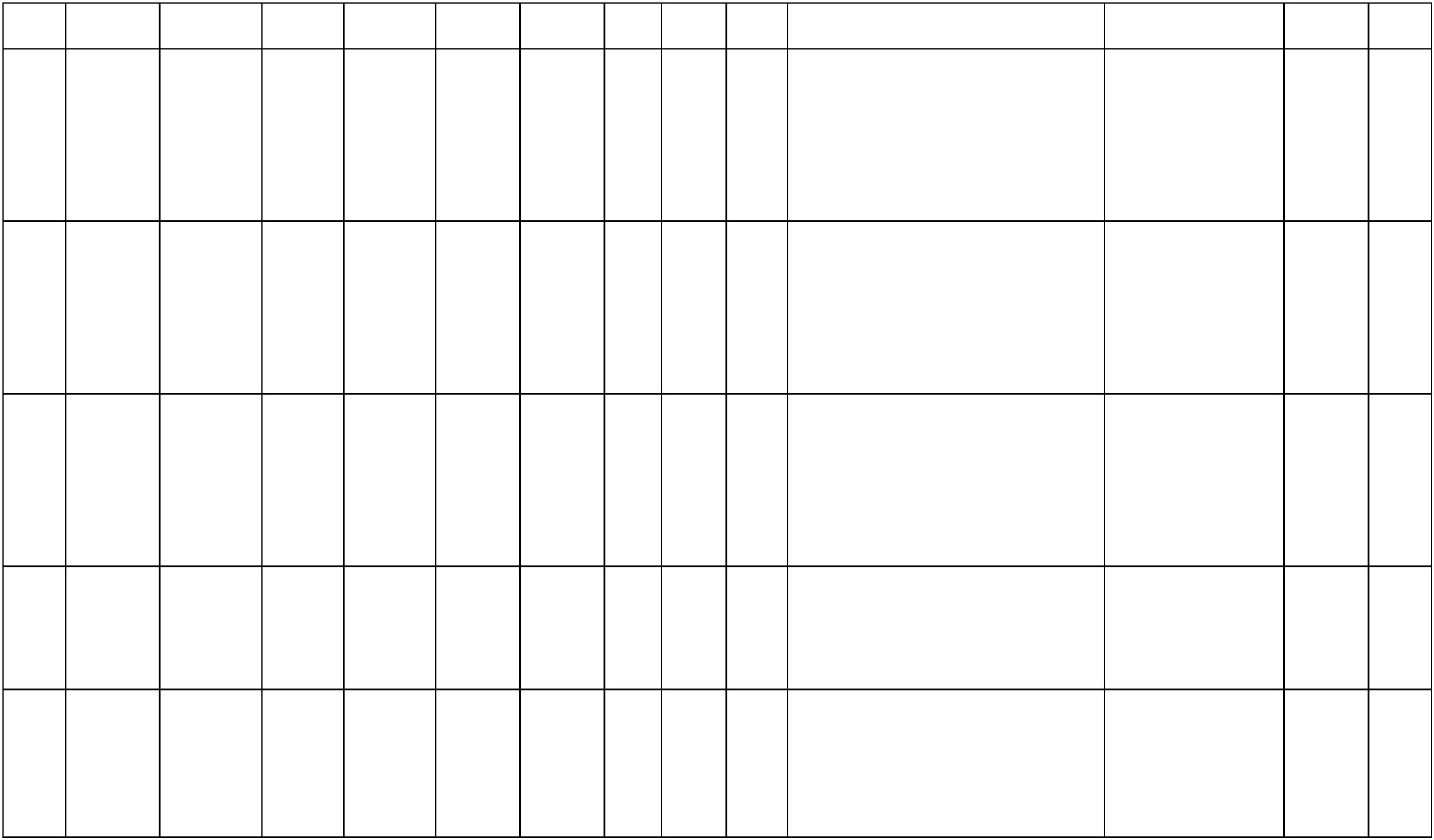 招聘人数序号 事业单位 主管部门 岗位类别 岗位等级 岗位名称 经费形式学历 学位专业名称其他条件咨询电话 备注取得相应学段及学科教师资格证；限山东省泰安市 市教育局实验学校小学心初级 理健康教师硕士 心理学（一级学科）、心理教育、 应届及择业期及以 课程与教学论（心理健康）、心理 （2020、2021届）专业技术财政拨款研究生0538-822435124251上 健康教育、应用心理（专硕）内未落实过工作单位的高校毕业生报考取得相应学段及学科教师资格证；限应届及择业期（2020、2021届）内未落实过工作单位的高校毕业生报考本科：汉语言文学（师范类）初中初级 语文教师本科 学士1 及以 及以泰安望岳中学专业技术财政拨款研究生：中国语言文学（一级学科）、学科教学（语文）、课程与教学论（语文）0538-8330688市教育局上上本科：数学与应用数学（师范类）本科 学士1 及以 及以泰安望岳中学专业技术初中数 财政拨学教师 款研究生：数学（一级学科）、学科 取得相应学段及学 0538-教学（数学）、课程与教学论（数 科教师资格证 8330688学）2627市教育局市教育局初级初级上上本科：小学教育、汉语言文学、汉本科 学士 语言、教育学、广播电视编导山东省泰安师范学校附属学校专业技术小学语 财政拨文教师 款取得相应学段及学 0538-科教师资格证 82236572 及以 及以 研究生：中国语言文学(一级学科)上 、学科教学（语文）、课程与教学论（语文）、小学教育（专硕）上取得相应学段及学本科：数学与应用数学、小学教育 科教师资格证；限本科 学士 、教育学 应届及择业期1 及以 及以 研究生：数学(一级学科)、学科教 （2020、2021届）山东省泰安师范学校附属学校专业技术小学数 财政拨学教师 款0538-82236572829市教育局市教育局初级初级上上 学（数学）、课程与教学论（数 内未落实过工作单学）、小学教育（专硕）位的高校毕业生报考山东省泰安师范学校附属学校本科：音乐表演、音乐学本科 学士1 及以 及以专业技术小学音 财政拨乐教师 款研究生：音乐与舞蹈学（一级学 取得相应学段及学 0538-科）、学科教学（音乐）、课程与 科教师资格证 8223657教学论（音乐）上上第 5 页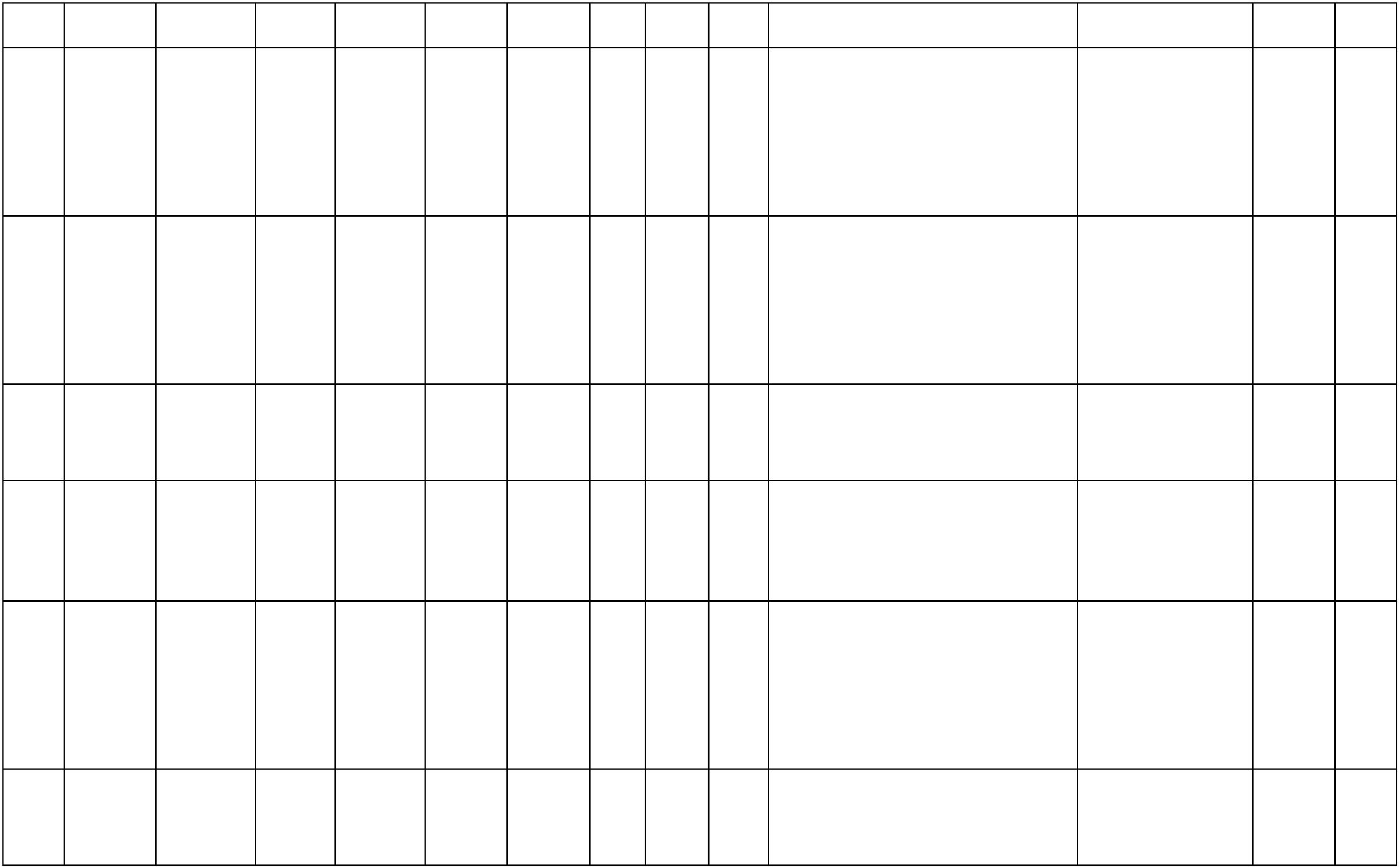 招聘人数序号 事业单位 主管部门 岗位类别 岗位等级 岗位名称 经费形式山东省泰学历 学位专业名称其他条件咨询电话 备注取得相应学段及学科教师资格证；限本科：体育教育、运动训练本科 学士 研究生：体育学（一级学科）、学 应届及择业期1 及以 及以 科教学（体育）、课程与教学论 （2020、2021届）安师范学校附属学校专业技术小学体 财政拨育教师 款0538-822365730市教育局初级上上 （体育）、体育教学（专硕）、运 内未落实过工作单动训练（专硕）位的高校毕业生报考取得相应学段及学科教师资格证；限应届及择业期泰安市特31 殊教育中 市教育局心本科 学士 本科：学前教育专业技术幼儿教 财政拨师 款0538-2096196初级1 及以 及以 研究生：学前教育学、学前教育 （2020、2021届）上上 （专硕）内未落实过工作单位的高校毕业生报考取得教师资格证；限应届及择业期（2020、2021届） 0538-内未落实过工作单 8279196位的高校毕业生报考专科：学前教育本科：学前教育1 及以 无 研究生：学前教育学、家庭教育学专科泰安市实验幼儿园专业技术幼儿教 财政拨师 款3233市教育局市教育局初级初级上、少年儿童组织与思想意识教育、学前教育（专硕）专科：学前教育本科：学前教育2 及以 无 研究生：学前教育学、家庭教育学 取得教师资格证专科泰安市实验幼儿园专业技术幼儿教 财政拨师 款0538-8279196上、少年儿童组织与思想意识教育、学前教育（专硕）本科：艺术教育、体育教育、武术与民族传统体育、体能训练、计算机科学与技术、音乐表演、舞蹈表演、表演、心理学、应用心理学、社会学研究生：体育学（运动舞蹈）、社会学（一级学科）、心理学（一级学科）、音乐与舞蹈学（一级学科）、计算机科学与技术（一级学科）本科1 及以 无上泰安市实验幼儿园专业技术幼儿教 财政拨师 款0538-827919634市教育局初级取得教师资格证第 6 页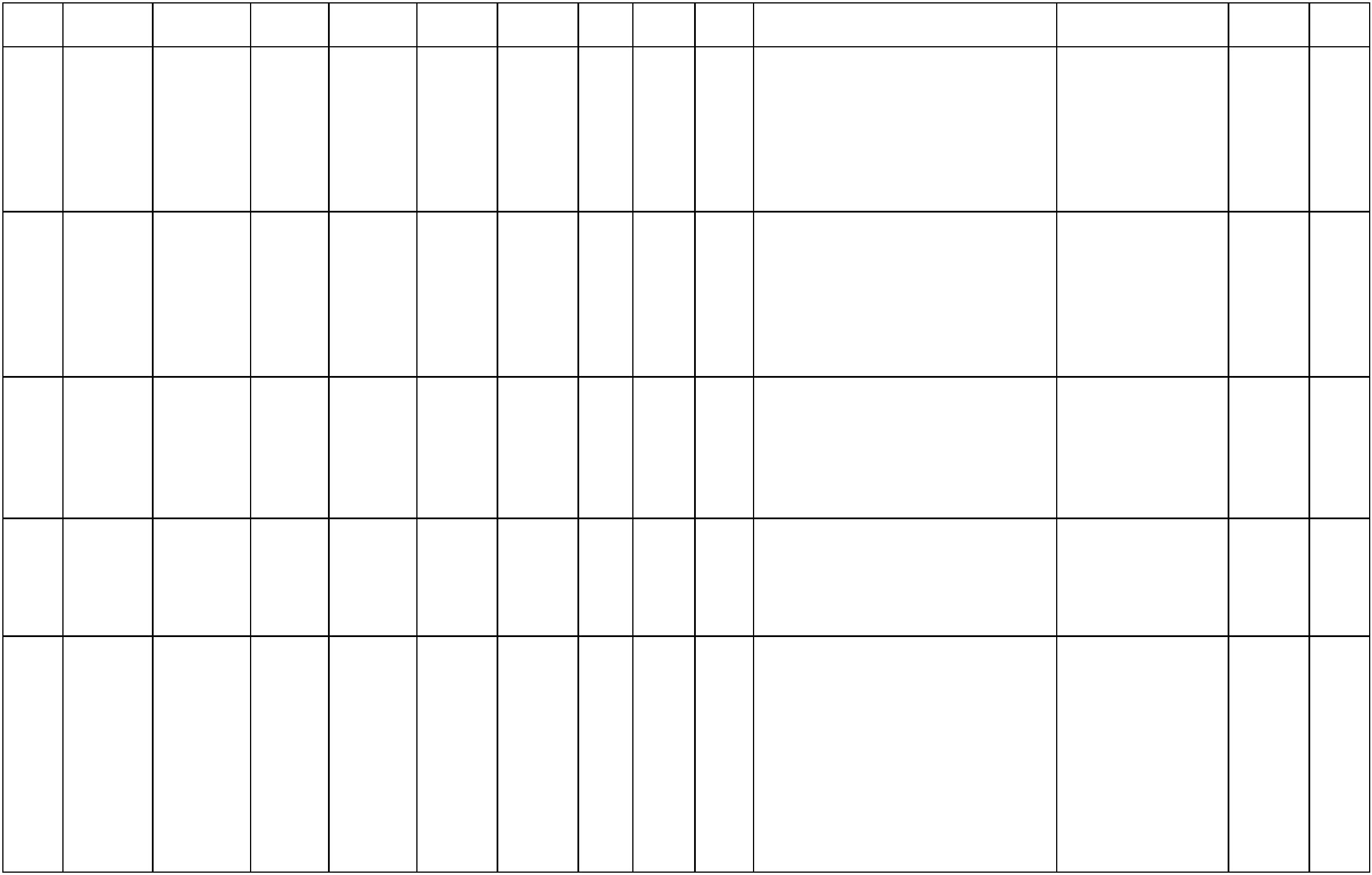 招聘人数序号 事业单位 主管部门 岗位类别 岗位等级 岗位名称 经费形式学历 学位本科 学士1 及以 及以专业名称其他条件咨询电话 备注取得高中或中职语文教师资格证；限应届及择业期（2020、2021届）内未落实过工作单位的高校毕业生报考本科：汉语言文学、教育学；研究生：中国语言文学（一级学科）；课程与教学论（语文）、学科教学（语文）泰安市体35 育运动学 市体育局校专业技术语文教 财政拨师 款0538-8587780初级上上本科：数学与应用数学、数学教育、信息与计算科学、数理基础科学、数据计算及应用； 取得高中或中职数 0538-研究生：数学（一级学科）、课程 学教师资格证 8587780与教学论（数学）、学科教学（数学）泰安市体36 育运动学 市体育局校本科 学士1 及以 及以专业技术数学教 财政拨师 款初级初级上上本科：英语、商务英语、翻译泰安市体37 育运动学 市体育局校本科 学士1 及以 及以专业技术英语教 财政拨师 款研究生：英语教育、英语语言文学 取得高中或中职英 0538-、课程与教学论（英语）、学科教 语教师资格证 8587780学（英语）上上第 7 页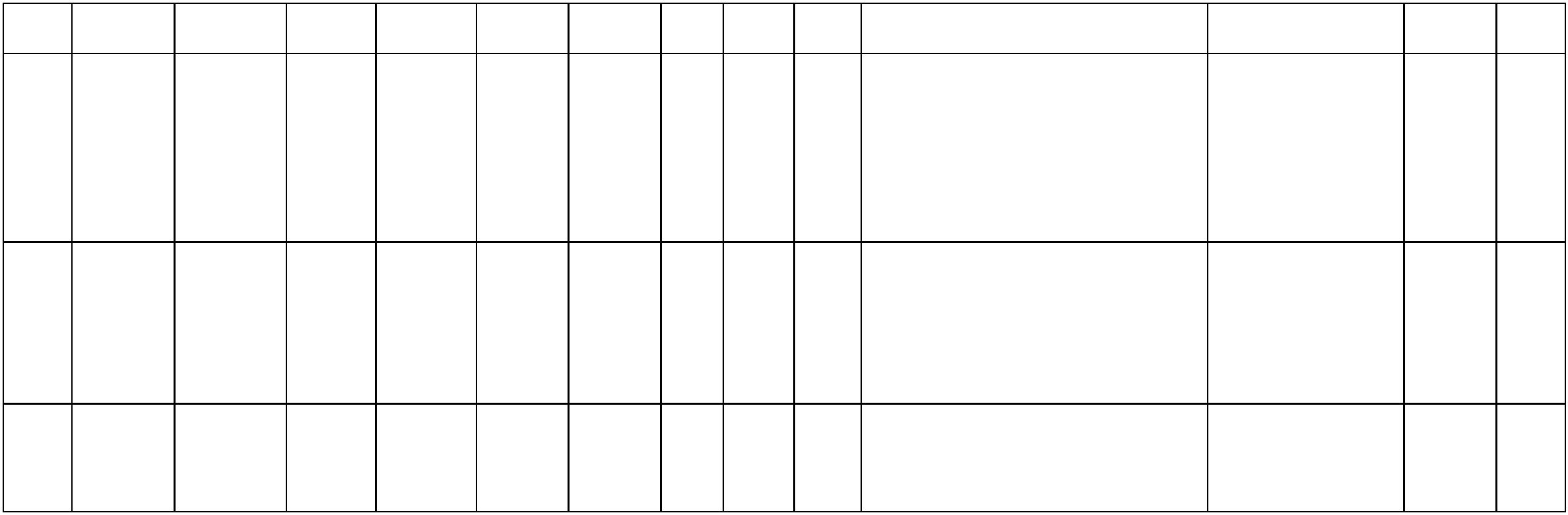 